MATEMATICĂ DISTRACTIVĂAdunați numerele care apar în fiecare figură sau în imagini.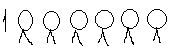 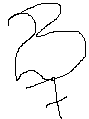 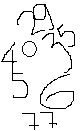 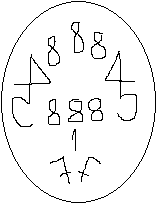 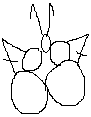 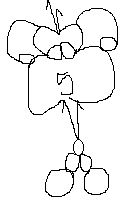 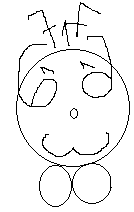 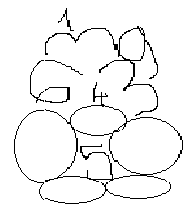 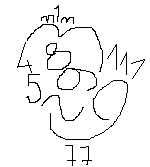 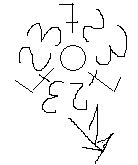                            Lăsați-vă imaginația liberă. Puteți realiza un puzzle.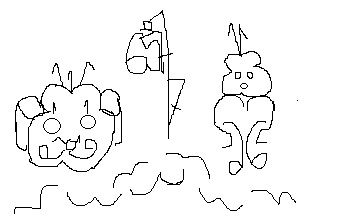 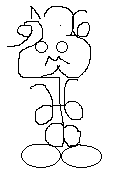 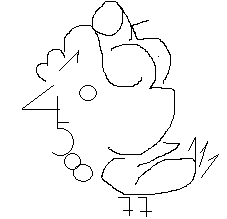 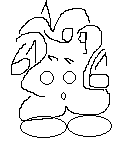 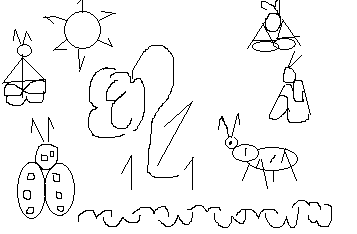 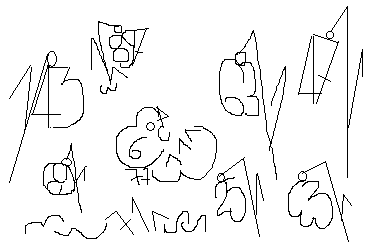                                                                                                              Realizate de, Teodora Cosma